Внимание: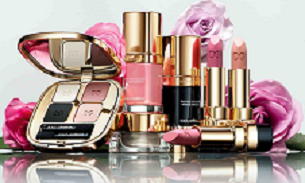 «горячая линия» !Консультационный пункт для потребителей филиала ФБУЗ «Центр гигиены и эпидемиологии в Кемеровской области-Кузбассе» в городе Ленинске-Кузнецком, городе Полысаево и Ленинск-Кузнецком районе информирует о том, что с 6 февраля 2023 года стартует всероссийская «горячая линия» по качеству и безопасности парфюмерно-косметической продукции.          Обратиться на «горячую линию» можно по вопросам нормативных требований к парфюмерно-косметической продукции, потребители могут получить ответы на вопросы, связанные с маркировкой парфюмерно-косметических товаров; практические рекомендации о том, как правильно выбрать такие товары в магазине (в том числе дистанционно), информацию о правилах их обмена и возврата в случаях, если потребителем обнаружены те или иные недостатки; куда писать обращение в случае обнаружения некачественного товара в магазине и др.      «Горячая линия» будет работать до 17 февраля 2023 года по будням (с понедельника по пятницу) с 08-00 час. до 12-00 час. и с 12 - 48 час. до 17-00 час. (в пятницу до 16-00 час.); звонки принимаются по телефонам: 8-951-615-68-19; 8 (38 456) 3-16-43.           Свои вопросы потребители могут направить также по электронной почте на e-mail: conscentrzpp@yandex.ru.